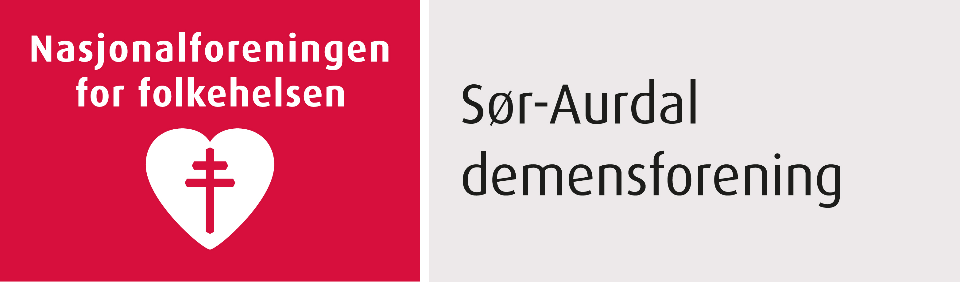 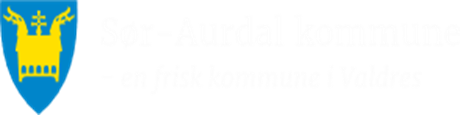 I samarbeid med:	Sør-Aurdal kommunePÅRØRENDESKOLEKurs for pårørende til personer med en demenssykdomHøst 2018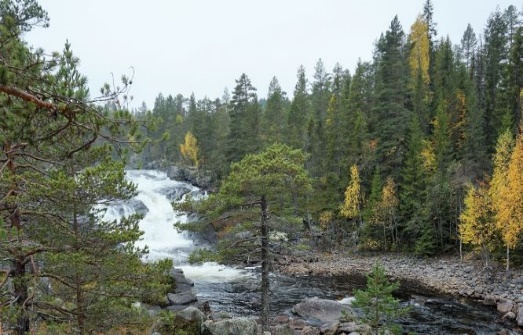 HVORFOR PÅRØRENDESKOLE?Vi veit at når et familiemedlem, en venn eller en nabo blir rammet av demenssykdom, vil dette påvirke de nærmeste i stor grad. Erfaring har vist at det som blir mest etterspurt i en slik situasjon, er kunnskap om sykdommen og hvordan en kan takle hverdagen. Mål for pårørendekurset er:* Større kunnskap om og forståelse for demenssykdommene* Økt kunnskap om samhandling med personer med demenssykdom, for å gjøre hverdagen lettere* Økt kunnskap om rettigheter for pasienter og deres pårørende * Opplevelse av støtte gjennom å møte andre pårørende i samme situasjon. Kursprogram:Onsdag 19. september kl. 17.30 – 20.30Sted: Peisestua, Begnadalen skoleTema: Hva skjer med relasjonene når minnene forsvinner? Filmskaper Ragnhild Nøst Bergem viser dokumentaren «Husker du meg?» (35 min.) Hun snakker om arbeidet med filmen, om de tre medvirkende og deres situasjon. Hun deler også erfaringer fra sitt arbeid på en avdeling for yngre personer med demenssykdom.Filmen handler om Siri og to andre yngre personer med en demensdiagnose. Siri fikk sykdommen da hun var 38 år, hun bor nå på institusjon, mens ektemannen må fortsette livet uten kona hjemme.  Pause underveis med litt servering. (Registrering av kursdeltakere i pausa)Denne kurskvelden vil være åpen for alle interesserte.Tirsdag 25. september kl. 18.00 – 21.00Sted: Helselagets hus Kroken, HedalenTema: Hva er demens?Film/innledning v/Mari Fossholm sykepleier/hjemmesykepleienPause med bevertning GruppesamtaleTirsdag 2. oktober kl. 18.00 – 21.00Sted: Peisestua Begnadalen skoleTema: Rettigheter for pasienter/brukere og deres pårørendeVed Heidi Syverstad, seniorrådgiver pasient- og brukerombudet i Hedmark og OpplandPause med litt bevertning underveis. Denne kurskvelden vil være åpen for alle interesserte.Tirsdag 9. oktober kl. 18.00 – 21.00Sted: Helselagets hus Kroken, HedalenTema: Hvordan er hverdagen når adferd endre seg?Film/innledning v/fagpersonPause med bevertningGruppesamtalePRAKTISKE OPPLYSNINGERSted:		Peisestua, Begnadalen Skole			Helselagets hus Kroken, Hedalen	Start:		19. september 2018Varighet:	Onsdager i 4 uker:			19.9 – 25.9 – 2.10 – 9.10Tid:			1730 – 2030 og 1800 - 2100	Informasjon:	Nasjonalforeningen for folkehelsen			Fylkeskontoret for Hedmark og Oppland			Tlf.:		62 51 79 10			E – post:	hedop@nasjonalforeningen.noLokale kontakter:Mari Fossholm			tlf.: 	990 14214Anne Marie Skinnes Lie		tlf.: 942 19556Anne Aabye Fossholt		tlf.: 959 53211Kurset er ment for deg som har et familiemedlem, nær slektning eller venn med demenssykdom. Tilbudet er åpent for alle som ønsker mer kunnskap om sykdommen. Ta kontakt om du trenger avlastning for å kunne delta.Da kan vi ordne det.Påm. frist:	12. septemberPris:		Kr. 150,00 pr. deltager 	(faktura blir tilsendt)VELKOMMEN